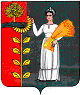 РОССИЙСКАЯ  ФЕДЕРАЦИЯСОВЕТ ДЕПУТАТОВ СЕЛЬСКОГО ПОСЕЛЕНИЯ         ПУШКИНСКИЙ СЕЛЬСОВЕТДобринского муниципального района  Липецкой области28-я  сессия  VI созываР Е Ш Е Н И Е16.01.2023                          с. Пушкино                           № 110–рсО признании утратившим силу решения Совета депутатов сельского поселения Пушкинский сельсовет Добринского муниципального района Липецкой области        В связи с приведением в соответствие с законодательством Российской Федерации нормативных актов сельского поселения Пушкинский сельсовет, руководствуясь Уставом сельского поселения Пушкинский сельсовет, учитывая решение постоянной комиссии по правовым вопросам, местному самоуправлению, работе с депутатами и делам семьи, детства, молодежи, Совет депутатов сельского поселения Пушкинский сельсоветРЕШИЛ:Признать утратившим силу решение Совета депутатов сельского поселения Пушкинский сельсовет Добринского муниципального  района  Липецкой области  № 111-рс от 12.12.2017 «О Программе комплексного развития транспортной инфраструктуры на территории сельского поселения Пушкинский сельсовет на 2017-2027 годы».2. Настоящее решение вступает в силу со дня его официального обнародования.Председатель Совета депутатовсельского поселенияПушкинский сельсовет					  Л.В.Александрина